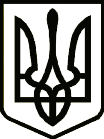 УКРАЇНАЧЕРНІГІВСЬКА ОБЛАСНА ДЕРЖАВНА АДМІНІСТРАЦІЯДЕПАРТАМЕНТ КУЛЬТУРИ І ТУРИЗМУ, НАЦІОНАЛЬНОСТЕЙ ТА РЕЛІГІЙ НАКАЗПро підготовку та проведення заходу «Виставковий  проект «Майстерня художника» (з фондовоїколекції) З метою належної підготовки та проведення заходу «Виставковий  проект «Майстерня художника» (з фондової колекції) 11-12 березня                 2021 року  н а к а з у ю:Директору Чернігівського обласного художнього музею імені Григорія Галагана Ткачу Ю. В. ЗАБЕЗПЕЧИТИ:послуги з фотографування музейних предметів;послуги дизайну музейної експозиції;витратні матеріали для оформлення робіт (багет, картон, ДВП).     2. Контроль за виконанням наказу ПОКЛАСТИ на заступника директора - начальника  управління туризму та охорони культурної спадщини Департаменту культури і туризму, національностей та релігій  облдержадміністрації П.О.Веселова.В. о. директора							Людмила ЗАМАЙвід 09.03.2021 р.Чернігів№ 26